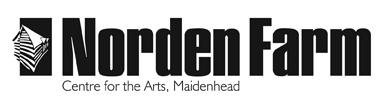 Classes and Activities – Information SheetAnimals and figures in the Landscape Art Course - SUM2019Category: 		Adult (18+ years) Day:			TuesdaysDate: 			21 May – 25 June Time:			10am - 1pm Location:		Norden Farm Centre for the ArtsTutor:			Jo HallClass Size:		Up to 12Cost of class:	£99 for 6 week courseCourse Outline:Working in pastel and/or watercolour this course will help you breathe life into your landscape painting by including animal and human forms. Using photographic reference, we will depict animals and birds both distant and at close quarters.Materials required and any additional costs: Please bring your own pastels and/or watercolours and equipment (paper towel, drawing board, masking tape and/or clips to hold your paper) and drawing materials; charcoal and pencil plus fixative if working in pastel. Bring watercolour and /or pastel paper and a small sketchbook for composition sketches and simplifying bird, cattle and human forms etc. Some papers will be available at cost.Tutor biography: Jo is a landscape artist and has led a great variety of art workshops in Bath, London and Maidenhead, including for the . Jo is also an Honorary Member and Past President of the Society of Graphic Fine Art, the national drawing society. Published works include four features on drawing techniques in Artists and Illustrators Magazine. Exhibition venues include Mall Galleries, Menier Gallery, ,  Pall Mall, Barbican Library, Tower 42 at R K Burt Gallery, and Bankside Gallery.Jo is happy to take course content / materials enquiries via email: johall@mhstudios.co.ukTo book please contact the Box Office on 01628 788997 / www.nordenfarm.orgNorden Farm Centre for the Arts Ltd. (No. 5405277) & Norden Farm Centre Trust Ltd. (No. 2713653, Charity Registration No. 1013555) are companies registered in England and Wales. The Registered Office is Altwood Road, Maidenhead, SL6 4PF.